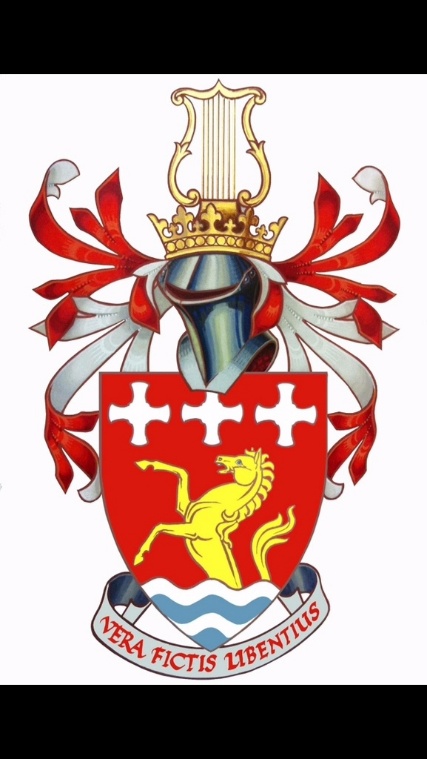 TREVELYAN COLLEGE JCR MINUTESJCR Executive Committee Meeting 202330/11/23 18:30CONTENTSContents			p. 1Present			p. 1Individual reports		p. 2Fashion Show Dates 		p. 3Winter Ball			p. 5Any Other Business		p. 7
PRESENTGeorge Little			PresidentThomas Hewitt		Vice PresidentAlysia Orbell	 		Welfare OfficerMatthew Hall	 		Welfare OfficerKush Pandey			TreasurerPatricia Moreno-González 	Social ChairSamawiya Asim 		Services OfficerTennyson Godsell		Publicity OfficerIsaac Chan 			Clubs & Societies OfficerJames Taylor			Buttery ChairGeorge Scholey		Bar SabbAkshita Singh			ChairApologies:Hugo Fung			International RepINDIVIDUAL REPORTSKP: Opened TBAGS, had 1 application. Opened TCUP, closes Monday at midnight. Been managing sales for Live on the Hill. We’ve sold out for the Edinburgh Trip so we’ve got a profit which is good. Winter Ball also selling reasonably well. JT: How many applications have you had for TCUP?KP: Around 4. It’s usually quite popular.IC: Helped Art Rep organise an art event and settle into their position. Regarding Charity Ball, we’ve finalised the date and Oli and Robbie (Charity Officers) are confirming that date with Marriott. Music Reps are doing their own thing. I’ve been working with GL, TH and Patrick (Sports Rep) on how to mend relationship between the sports societies and the JCR. TH wants to start by promoting games and events, so we’re looking at that as a next step. KP: Do we know how much the Charity Ball is going to cost?GL: We’re still obtaining a quote.TH: Stash arrived and has been distributed.- thanks to everyone who helped. Yesterday JCR Committee did a roadshow in the Cobbles regarding JCR satisfaction and engagement. I’ll prepare a document for the start of next term. People like formals and the newsletter. Some people said that they weren’t sure if the Diwali and Global formals were culturally exclusive, which they obviously are not. People were very positive about events and freshers week. They spoke a bit about variation so we can work on that. JT: We’ve been crisis free so far this term. Cash is coming in. We’re not doing too bad financially. Minimum wage is increasing which will be a bit of an issue, mostly for under 21s, as we’ll be paying everyone almost £13 an hour. The plan is we need to have some serious meeting between the President, the incoming Buttery Chair and myself as this is a serious issue going forward.AS: When are they increasing wages?GL: April 2024. TH: Is there something about the university helping to pay for this adjustment period?GL: Will Brown mentioned it, but I’ve not heard anything about this.SA: Christmas Formal has sold out, which is great! Activities after the formal are being planned out, we might do a Christmas movie in the JKH. GL: The pantomime won’t be happening. AS: Do you need any help with anything?SA: Kayleann is going to send me the list of names for namecards, so I’ll let you know when she does.AO: Welfaremas happening now until last day of term. We met with Central’s well-being team and discussed how to develop more direct communications with them. Bella (Working Class Rep) did a post on end-of-term finances, and Charlie has LGBTea on Sunday.MH: Regading Central, they might have some new policies starting next term.TG: Most of my focus has been on promoting the Winter Weekend, which seems to have gone well based on the sales for both Winter Ball and the Edinburgh Trip. GS: The bar is doing fairly well. We’ll have a mini bar for Winter Ball in the Dining Hall tomorrow. It will be a bottle bar, along with mulled wine. PMG: Winter Ball is happening tomorrow – everything’s pretty much sorted, including decorations. Promotions are going great. AS: Had my first meeting with Steering Committee which went well, they seemed very enthusiastic. They want to have a discussion on vetting and finding solutions to this problem after it was abolished las year. TG and myself are going to have a discussion on election promotions next term. I want to reiterate you don’t need to find a successor, it’s not your job, but talking to people and encouraging them to run would be a big help!GL: Started getting in touch with Summer Ball venues, marquis on the racecourse idea doesn’t sound doable. Derwent Manor have agreed to work with us again which is good, and we can figure out something to undercut the prices Hardwicke are offering. Other than that, I’ve been working on Charity Ball, the fashion show, and Christmas pantomime, as well as going over various reviews. FASHION SHOW DATES (President)GL: The fashion show seems quite popular this year, so I’ve been trying to work out the logistics. The difficulty is placing an event in an already packed calendar. I was trying to encourage them to go for the pre-exam period at the end of April/start of May, but they weren’t a big fan. They wanted March, but college and myself felt it was too busy already. We can either give them the start of May or try to work something into Summer term, post-exams. GS: That’s even more packed.GL: Trevs Day is a free event, so it’s not much extra money people have to spend. College have said it’s our decision on how we think it could impact the other events, like Summer Ball. Do we think there’s enough appetite?GS: It’s getting to that end of year, everyone’s loans run out. Listening to people around college, a lot of people couldn’t afford the Diwali Formal.GL: We’d have to get the word out mid-way through exam season. PMG: Trevs Day and Trevstock are free events, but Summer Ball is quite expensive. A lot of people would have to pick one or the other. GS: I think more people would pick Summer Ball. TH: What’s the budget for the fashion show?GL: We don’t give them money, but if they lose it, it comes out of our pockets. It hopefully wouldn’t be too much of a loss but we’re still working on getting an exact quote. 
TH: What’s the predicted ticket price?GL: For the fashion show, we’d be looking at £30. It would be external. GS: Crikey. That’s a lot. Could we do it internally?GL: It was brought up but Janice felt the event had outgrown the Dining Hall. It used to be in the JKH.GS: I feel like it’s possible to do in college and jazz it up a bit.KP: What the society argued was that one of the attraction points is that it’s outside of college.JT: I think saving money is more attractive. GL: You’ve got to think of who’s the market audience. GS: The market has historically always been sports societies. GL: We just need to weigh up the risks.GS: In my first year, it was done in the SU – is that an option?KP: We could bring it up in the next meeting.GS: In my second year, it was at Player’s and it wasn’t as good in my opinion.GL: Player’s is quite expensive.KP: Could we run it as a joint fashion show, or join in around other college’s dates?GL: I reached out to other college’s, but no one seemed to have it around the same time.TH: So our date options are May before exams or June after exams. What do other colleges do?GL: Other colleges do it in Summer Term. It came up briefly in President Committee, and I asked if it affected sales for Summer Ball, and they said no, but we do have a much smaller student body. Do we think it’s worth running that risk? It has potential to be a good event, and has been very popular in the past. GS: Most people know Summer Ball’s the big event of the year. GL: Could the fashion show affect the End of Session Formal? I’d rather have people going to the formal than the fashion show.AS: What’s the deadline for making a decision?GL: No specific timeline, but the sooner the better. GS: I think it could do quite well pre-exams, and promote over Easter and frame it as a last hurrah before exams. KP: We argued that, but they also have academic commitments.TH: It’s not impossible to have it after. TG: What sort of number would you need for the fashion show to be a success.GL: It would be somewhere between 100-150. I don’t think that would be too tough though.MH: If it’s going to be in summer, I’d say we need to have them make payments available early on so people can budget earlier and spread out their payments. GL: What are people thinking? AS: Let’s just give GL a decision, just to gage what the exec think. (6 in favour of after exams, 5 in favour of pre-exams). GL: So we’re split. I’ll discuss it with Poppy (Fashion Show Director). WINTER BALL (Social Chair)PMG: I’ll give a run down, then we can sort out the rota. Winter Ball will be from 20:00-00:00. We have two bands in the dining hall from 20:30 to 22:40, and then Tim will DJ until midnight. Everything will be in the Dining Hall, Lower JCR and Upper JCR. I’m a bit worried about space, but we could move Buttery to the Cobbles if we don’t have enough space.JT: How long do you want the Buttery people to be working? Working till midnight is a bit rough. Also we can’t move the chocolate fountain half way through, so if we could have a location decision beforehand that would be great. PMG: That’s all good, 8-11pm works. Dance machine will be in the Lower JCR so pool table will be moved (have approval from the Pool Society Presidents), Janice approved it so I assume it’s fine space wise. We’ll have poker in the Upper JCR run by Games Society. We might have face paint in the Undercroft?GL: I’d prefer Upper JCR, as we’ve struggled with previous events being too spaced out and people not knowing where things are. JT: What else have we got on?PMG: The ENTS are the arcade machines and Extreme Arena in the Dining Hall, and the Dance Machine in the Lower JCR. I’ll be in college lunch so will figure out spacing. GS: What time are tables being moved? PMG: I assume once dinner is finished. GL: If we could get everyone here for 6:30pm to help out with moving tables, as it we’ll be tight for time.PMG: I can get Events Committee to help out too. JT: Will the Buttery be near the Bar? Do we want people queueing together? TH: Is Tim DJing in the bar or the Dining Hall? And do we have plans for seating in the dining hall?PMG: He’ll be in the Dining Hall. I’ll ask Janice tomorrow for approval, but at the very least we could have a couple chairs and tables. GS: I would rather the bar sofas aren’t moved in there. PMG: The photobooth will be closest to the door. Next to that you have the arcade games. Buttery and Bar will be the closest to the catering area. How much space does the Buttery need?JT: A table with a candyfloss machine next to it.
PMG: That works. 
GS: That works. PMG: Then we’ll have bands and Tim on the hightable with space for people to dance in the middle.GS: Has Dawn sent an email out about early dinner?GL: I don’t think we’ve organised an early dinner. GS: So they’ll take until 7:30pm to clean. 
GL: I’ll have a word with Dawn tomorrow and let you guys know a more specific time to get here. I could do wristbands from around 6ish tomorrow. 
PMG: That works, I’ll be working with Events Committee on setting up decorations. On the bright side, the rota is a lot easier than Trevs Day! GL: We’ll need a hand cleaning up once the event finishes at midnight. We’ll need to mop the floor since we have the mini bar. Enjoy yourself but remember you are working it. AS: What time are the food vans coming?PMG: I told them the event started 8pm, so I assume around 7:45pm and they’ll leave around 11pm. People do have to pay for food from the vans.AS: (sighs) Capitalism.JT: The Buttery will be closed for Winter Ball. AS: Do you want to do sort out the rota now?PMG: Yep. Dining Hall from 8-9pm? Basically just keeping an eye and being sure people have wristbands. AO: I can do that. KP: Are we paying tech?GL: Yep, it can some out of either Winter Ball or Tech budget. PMG: Dining Hall, 9-10pm?AS: I can do it. PMG: Dining Hall, 10-11pm?MH: Sure.PMG: Dinign Hall, 11pm-12am?TH: I’ll do that.PMG: Lower JCR, 8-9pm? This will be checking wristbands mostly.KP: I’ll do it, and sell tickets on the door as well. PMG: I’ll do 9-10pm. Anyone for 10-11pm?TG: I’ll do that.PMG: 11-12am?
GL: I can do that. PMG: Does anyone want to oversee the Upper JCR? Do we need to?MH: I say someone just checks in everyone now and then – nothing official.
AS: Dan will be up there.PMG: Games Society are very careful.KP: Who’s running the tech and games stuff?PMG: Dan is doing the tech with two freshers, and Leo and Dan are doing Games Society. GL: Lyn will be around in the dining hall. PMG: Henry (Tech Manager) is confident the two freshers from Tech Committee can manage the tech.IC: I can check the Upper JCR from 9-10pm. GL: What about decorating?PMG: We’ll probably start decorating the Cobbles and Lower JCR from 3-4pm. We’ll do the Dining Hall as soon as we can. The headboard can go in the Cobbles. Anyone for Upper JCR, 10-11pm?TH: I can. MH: I’ll do 11-12pm?IC: Should we have two people on Lower JCR during the busiest times? Say 8-10?AS: I can do 8-9pm. PMG: I’ll send the rota on Slack.AS: Also a reminder we use Messenger for working events, since it’s the first event for SA and IC.
PMG: And then we’ll have a table in the Cobbles for selling tickets and wristbands. GL: I can help sell tickets and wristbands in the Cobbles with KP. AOBGL: We have an SCR meeting at 3pm with college staff, looking over this term and preparing for next term. PMG: I’ll start putting up decorations after that. 